Actions for TSAGWP1/TSAG requests the following actions from TSAG:WP1-1: Review and approve the WP1/TSAG report.WP1-2: TSAG to approve the interim period results from the RG-WM and RG-WTSA as found in TSAG-TD233 and TSAG-TD235, respectively.RG-WM-1: The meeting [agreed/did not agree] to request TSAG to approve RG-WM report of activities during this TSAG meeting as found in TSAG-TD184R2 and of the pending editing/ad hoc sessions: 
–	Thu 1 June, 13:30-14:15: ad hoc group on a proposed way forward for Recs ITU-T 
	A.4, A.5 and A.6 (TSAG-TD275R3); 
– Thu 1 June, 17:45-19:30: editing session on Rec. ITU-T A.7 (TSAG-TD217R3).RG-WM-2: The meeting [agreed/did not agree] to request TSAG to organize an ISCG meeting during the next TSAG meeting in February 2024.RG-WM-3: The meeting [agreed/did not agree] to request TSAG to change the title of the RG-WM Associate Rapporteur to "Associate Rapporteur on remote participation and electronic working methods”.RG-WM-4: The meeting [agreed/did not agree] to request TSAG to instruct its representatives to the IEC SMB/ISO TMB/ITU-T TSAG Standardization Programme Coordination Group (SPCG) to initiate internal consultations towards developing a proposal for a collaboration mechanism or guidelines between ITU-T study groups, and ISO or IEC Technical Committees respectively, and to report back on progress to the next TSAG meeting.RG-WM-5: The meeting [agreed/did not agree] to submit draft revised Recommendation A.8 "Alternative approval process for new and revised ITU-T Recommendations" (TSAG-TD293) for Determination at this TSAG meeting.RG-WM-6: The meeting [agreed/did not agree] to submit draft revised "Author's guide for drafting ITU-T Recommendations" (TSAG-TD294) for agreement at this TSAG meeting.RG-WM-7: The meeting [agreed/did not agree] to request TSAG to request TSB to improve the support of the training session for rapporteurs and editors to better cover the three items listed in TSAG-TD245-R2.RG-WM-8: The meeting [agreed/did not agree] to submit for TSAG approval the LS in TSAG-TD297: LS/o to request the appointment of an electronic working methods (EWM) liaison [to all ITU-T SGs].RG-WM-9: The meeting [agreed/did not agree] to request TSAG to update the work programme of RG-WM as found in TSAG-TD298.RG-WTSA-1: The meeting [agreed/did not agree] the RG-WTSA report of activities during this TSAG meeting as found in TSAG-TD188.RG-WTSA-2: The meeting [agreed/did not agree] to submit for TSAG approval the LS in TSAG-TD286: LS/o on draft analysis of operational parts (resolves, instructs etc) of WTSA/PP/WTDC Resolutions [to all ITU-T SGs and regional organizations].RG-WTSA-3: The meeting [agreed/did not agree] to submit for TSAG approval the LS inTSAG-TD291: LS/o to UPU on current discussion on WTSA Res.11, for their feedback.RG-WTSA-4: The meeting [agreed/did not agree] to request TSAG to update the work programme of RG-WTSA as found in TSAG-TD296.RG-WM-10: The meeting [agreed/did not agree] to request TSAG to authorize RG-WM to hold six interim rapporteur group meetings (all online), as listed in §‎6.1.RG-WTSA-5: The meeting [agreed/did not agree] to request TSAG to authorize RG-WTSA to hold four interim rapporteur group meetings (all online), as listed in §‎6.2.GeneralThis is the report of Working Party 1/TSAG (WP-WMW) that took place in Geneva, 30 May – 2 June 2023. The meeting was chaired by the WP1 chairman, Mr Tobias Kaufmann (Germany), assisted by vice-chairman Ms Minah Lee (Rep. of Korea) and Mr Simão Campos (TSB).The WP1/TSAG management team is:The agendas for the opening and closing plenaries were approved as found in TSAG-TD175 and TSAG-TD176, respectively.Documentation for the meetingSee Annex A hereinafter for the documentation considered by WP1. No contributions were assigned for review by the WP1 plenary.Concerning the suggestion to assign TSAG-TD191R2 with the Action plan related to the Resolutions and Opinion of WTSA to RG-WTSA, the Rapporteur clarified that the TD is already in the agenda for RG-WTSA for this meeting. Further, there was support for modifying the arrangement of the information in the Action plan to classify it by WP and RG and facilitate follow-up and delivery on the expected actions.Review of interim activitiesThe opening plenary reviewed and agreed the report of interim activities of the two Rapporteur group under WP1, as well as the updated drafts being progressed:Rapporteur group on working methods (RG-WM):Progress report: TSAG-TD233Updated drafts: TSAG-TD255-R1 (A.1), TSAG-TD217-R1 (A.7),  (A.8), TSAG-TD251-R1 (A.SupRA)Rapporteur group on WTSA Preparations (RG-WTSA)Progress report: TSAG-TD235Updated drafts: TSAG-TD260 (Analysis WTSA/PP/WTDC Resolutions), TSAG-TD261 (A.SupWTSAGL), TSAG-TD262 (A.BN WTSA Chairing)Action by TSAGWP1-2: TSAG to approve the interim period results from the RG-WM and RG-WTSA as found in TSAG-TD233 and TSAG-TD235, respectively.Review of outcomes from RG-WMThe report of the RG-WM sessions during this TSAG meeting is found in TSAG-TD184R2 and it was presented by the Rapporteur, Mr Olivier Dubuisson (Orange, France).The closing plenary of WP1 also reviewed the following discussions that took place in ad hoc sessions after the last RG-WM session and could not be formally reviewed by it:Review outcomes of the ad hoc session on a possible way forward for Recs ITU-T A.4 and A.6 (TSAG-TD275R2);Review revised consolidated text to support the discussion on Recommendation ITU-T A.7 (TSAG-TD217R2).In particular, it was agreed that the editor of Rec. ITU-T A.1 will add a sentence to indicate that it is mandatory for rapporteurs and editors to follow the training sessions for rapporteurs and editors regularly organized by TSB.[A point was made that, in addition to providing A.23 and A-Series Supplement 5 to IEC SMB and ISO TMB, WP1 should request TSAG to instruct its SPCG representatives to initiate internal consultations towards developing a proposal for a collaboration mechanism or guidelines between ITU-T study groups and ISO & IEC Technical Committees respectively, and to report back on progress to the next TSAG meeting.]Actions taken by WP1:RG-WM-1: The meeting [agreed/did not agree] to request TSAG to approve RG-WM report of activities during this TSAG meeting as found in TSAG-TD184R2 and of the pending editing/ad hoc sessions:
–	Thu 1 June, 13:30-14:15: ad hoc group on a proposed way forward for Recs ITU-T 
	A.4, A.5 and A.6 (TSAG-TD275R3);
–	Thu 1 June, 17:45-19:30: editing session on Rec. ITU-T A.7 (TSAG-TD217R3).RG-WM-2: The meeting [agreed/did not agree] to request TSAG to organize an ISCG meeting during the next TSAG meeting in February 2024.RG-WM-3: The meeting [agreed/did not agree] to request TSAG to change the title of the RG-WM Associate Rapporteur to "Associate Rapporteur on remote participation and electronic working methods”.RG-WM-4: The meeting [agreed/did not agree] to request TSAG to instruct its representatives to the IEC SMB/ISO TMB/ITU-T TSAG Standardization Programme Coordination Group (SPCG) to initiate internal consultations towards developing a proposal for a collaboration mechanism or guidelines between ITU-T study groups, and ISO or IEC Technical Committees respectively, and to report back on progress to the next TSAG meeting.RG-WM-5: The meeting [agreed/did not agree] to submit draft revised Recommendation A.8 "Alternative approval process for new and revised ITU-T Recommendations" (TSAG-TD293) for Determination at this TSAG meeting.RG-WM-6: The meeting [agreed/did not agree] to submit draft revised "Author's guide for drafting ITU-T Recommendations" (TSAG-TD294) for agreement at this TSAG meeting.RG-WM-7: The meeting [agreed/did not agree] to request TSAG to request TSB to improve the support of the training session for rapporteurs and editors to better cover the three items listed in TSAG-TD245-R2.RG-WM-8: The meeting [agreed/did not agree] to submit for TSAG approval the LS in TSAG-TD297: LS/o to request the appointment of an electronic working methods (EWM) liaison [to all ITU-T SGs].RG-WM-9: The meeting [agreed/did not agree] to request TSAG to update the work programme of RG-WM as found in TSAG-TD298.Review of outcomes from RG-WTSAThe report of the RG-WTSA sessions during this TSAG meeting is found in TSAG-TD188 and it was presented by the Rapporteur, Ms Fang Li (China).Actions taken by WP1:RG-WTSA-1: The meeting [agreed/did not agree] the RG-WTSA report of activities during this TSAG meeting as found in TSAG-TD188.RG-WTSA-2: The meeting [agreed/did not agree] to submit for TSAG approval the LS in TSAG-TD286: LS/o on draft analysis of operational parts (resolves, instructs etc) of WTSA/PP/WTDC Resolutions [to all ITU-T SGs and regional organizations].RG-WTSA-3: The meeting [agreed/did not agree] to submit for TSAG approval the LS inTSAG-TD291: LS/o to UPU on current discussion on WTSA Res.11, for their feedback.RG-WTSA-4: The meeting [agreed/did not agree] to request TSAG to update the work programme of RG-WTSA as found in TSAG-TD296.Future meetingsNo interim WP1/TSAG meetings are planned before the next TSAG meeting in 2023.Future meetings of RG-WMActions taken by WP1:RG-WM-10: The meeting [agreed/did not agree] to request TSAG to authorize RG-WM to hold six interim rapporteur group meetings (all online), as follows:Future meetings of RG-WTSAActions taken by WP1:RG-WTSA-5: The meeting [agreed/did not agree] to request TSAG to authorize RG-WTSA to hold four interim rapporteur group meetings (all online), as follows: Any other business[There were no other issues raised by the participants.]ClosingThe WP1/TSAG chairman thanked the delegates for their invaluable contributions to the meeting and spirit of cooperation, the Rapporteurs and Associate Rapporteurs for their effective management of the various discussions, the interpreters and captioners for their assistance for better participation, and TSB for its support of the meeting.Annex A
Documentation for WP1/TSAG (Geneva, 30 May – 2 June 2023)Documents addressed in general to TSAG groupsContributions addressed specifically to WP1/TSAGDocuments addressed to WP1/TSAG and its RGs________________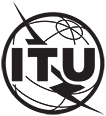 INTERNATIONAL TELECOMMUNICATION UNIONTELECOMMUNICATION
STANDARDIZATION SECTORSTUDY PERIOD 2022-2024INTERNATIONAL TELECOMMUNICATION UNIONTELECOMMUNICATION
STANDARDIZATION SECTORSTUDY PERIOD 2022-2024INTERNATIONAL TELECOMMUNICATION UNIONTELECOMMUNICATION
STANDARDIZATION SECTORSTUDY PERIOD 2022-2024TSAG-TD177INTERNATIONAL TELECOMMUNICATION UNIONTELECOMMUNICATION
STANDARDIZATION SECTORSTUDY PERIOD 2022-2024INTERNATIONAL TELECOMMUNICATION UNIONTELECOMMUNICATION
STANDARDIZATION SECTORSTUDY PERIOD 2022-2024INTERNATIONAL TELECOMMUNICATION UNIONTELECOMMUNICATION
STANDARDIZATION SECTORSTUDY PERIOD 2022-2024TSAGINTERNATIONAL TELECOMMUNICATION UNIONTELECOMMUNICATION
STANDARDIZATION SECTORSTUDY PERIOD 2022-2024INTERNATIONAL TELECOMMUNICATION UNIONTELECOMMUNICATION
STANDARDIZATION SECTORSTUDY PERIOD 2022-2024INTERNATIONAL TELECOMMUNICATION UNIONTELECOMMUNICATION
STANDARDIZATION SECTORSTUDY PERIOD 2022-2024Original: EnglishQuestion(s):Question(s):Question(s):N/AGeneva, 30 May – 2 June 2023TDTDTDTDTDSource:Source:Source:Chairman, WP1/TSAGChairman, WP1/TSAGTitle:Title:Title:Report of the meeting of WP1/TSAG "Working methods and related WTSA preparations" (Geneva, 30 May – 2 June 2023)Report of the meeting of WP1/TSAG "Working methods and related WTSA preparations" (Geneva, 30 May – 2 June 2023)Contact:Contact:Mr Tobias KAUFMANN
Germany, WP1 chairmanMr Tobias KAUFMANN
Germany, WP1 chairmanTel: +49 6131 18 4263
E-mail:	tobias.kaufmann@bnetza.deContact:Contact:Ms Minah LEE
Rep. of Korea; WP1 vice-chairmanMs Minah LEE
Rep. of Korea; WP1 vice-chairmanTel: +82-10-5111-1045
E-mail:	misoko@tta.or.krAbstract:This TD represents the draft Report of the meeting of WP1/TSAG "Working methods and related WTSA preparations" (Geneva, 30 May – 2 June 2023).The list of actions requested from TSAG are listed in clause 0.WP1 chairmanMr Tobias KAUFMANN
Federal Network Agency, GermanyTel: +49 6131 18 4263
E-mail:	tobias.kaufmann@bnetza.deWP1 vice-chairmanMs Minah LEE
Rep. of KoreaTel: +82-10-5111-1045
E-mail:	misoko@tta.or.krRapporteur, RG on working methods (RG-WM)Mr Olivier DUBUISSON 
Orange, FranceTel:	+33 6 74 95 46 37
E-mail:	olivier.dubuisson@orange.comRG-WM Associate Rapporteur on e-meetingsMr Phil RUSHTON
United KingdomTel:	+44 20 3286 3085
E-mail:	philrushton@rcc-uk.ukRapporteur, RG on WTSA preparations (RG-WTSA) Fang LI
CAICT, MIIT, ChinaTel: +86-10-62300104
E-mail:	lifang@caict.ac.cn RG-WTSA Associate Rapporteur on WTSA guidelinesIsaac BOATENG
National Communications Authority, GhanaTel: +23321763434
E-mail:	isaac.boateng@nca.org.ghRG-WTSA Associate Rapporteur on streamlining resolutionsMr Evgeny TONKIKH
Russian FederationE-mail:	et@niir.ru#DateTimeFormatObjectivesDeadline127 June 20231200-1500 hours (UTC+02:00)VProgress Rec. ITU-T A.117 June 202324 July 20231200-1500 hours (UTC+02:00)VProgress Rec. ITU-T A.724 June 2023312 Sep 20231300-1500 hours (UTC+02:00)VProgress draft new Supplement A.SupRA and possible way forward for Recs ITU-T A.4 and A.62 Sep 2023424 Oct 20231200-1500 hours (UTC+02:00)VProgress Rec. ITU-T A.114 Oct 2023521 Nov 20231200-1500 hours (UTC+01:00)VDiscuss pending issues from previous rapporteur group meetings11 Nov 202365 Dec 20231200-1500 hours (UTC+01:00)VDiscuss pending issues from previous rapporteur group meetings25 Nov 2023#DateTimeFormat1ObjectivesDeadline121 Sep. 20231300-1500 hours (UTC+02:00)VProgress draft new A.SupWTSAGL and A.BN; review proposals on concrete implementation of streamlining of WTSA Resolutions and Opinion.13 Sep 2023219 Oct. 20231300-1500 hours (UTC+02:00)VProgress draft new A.SupWTSAGL and A.BN; review proposals on concrete implementation of streamlining of WTSA Resolutions and Opinion.11 Oct 2023316 Nov. 20231300-1500 hours (UTC+01:00) VProgress draft new A.SupWTSAGL and A.BN; review proposals on concrete implementation of streamlining of WTSA Resolutions and Opinion.8 Nov 2023418 Jan. 20231300-1500 hours (UTC+01:00) VProgress draft new A.SupWTSAGL and A.BN; review proposals on concrete implementation of streamlining of WTSA Resolutions and Opinion.10 Jan. 2024Doc #SourceTitleDestinationTSAG-TD170-R10TSAG Management TeamDraft time management plan (Geneva, 30 May-2 June 2023)AllTSAG-TD228TSBList of incoming and outgoing liaison statements (TSAG, Geneva, 12-16 December 2022)AllTSAG-TD174TSBOverview of draft agendas and reports (30 May-2 June 2023)AllTSAG-TD194Director, TSBSchedule of ITU-T meetings in 2023 and 2024AllDoc #SourceTitleDestinationNoneWP1Doc.NoSourceTitleDestinationTSAG-TD175Chairman WP1/TSAGOpening WP1 agenda (Geneva, 30 May - 2 June 2023)WP1TSAG-TD176WP1 ChairmanClosing WP1 agenda (Geneva, 30 May-2 June 2023)WP1TSAG-TD177WP1 ChairmanDraft WP1 meeting report (Geneva, 30 May-2 June 2023)PlenTSAG-TD183-R3Rapporteur, RG-WMDraft agenda RG-WM "Working methods", 30 May, 31 May and 1 June 2023RG-WMTSAG-TD184-R1Rapporteur, RG-WMDraft Report of the meeting of RG-WM "Working methods" (Geneva, 30 May, 31 May and 1 June 2023)WP1TSAG-TD187-R1Rapporteur RG-WTSAWTSA Preparations (TSAG RG-WTSA) Agenda (Geneva, 30 May-2 June 2023)RG-WTSATSAG-TD188Rapporteur RG-WTSAReport RG-WTSA (Geneva, 30 May-2 June 2023)WP1TSAG-TD208-R3Rapporteur, RG-WMWorking document to discuss possible changes to Rec. ITU-T A.8 "Alternative approval process for new and revised ITU-T Recommendations"RG-WMTSAG-TD217-R1Rapporteur, RG-WMRevised consolidated text to support the discussion on Recommendation ITU-T A.7RG-WMTSAG-TD219TSBOrganizations newly qualified for ITU-T A.4, A.5 and A.6 since the last TSAG meetingRG-WMTSAG-TD220Rapporteur, RG-WMRG-WM living listRG-WMTSAG-TD233Rapporteur, RG-WMProgress report from interim TSAG RG-WM meetings (December 2022 to May 2023)WP1TSAG-TD235Rapporteur, RG-WTSAProgress report from interim TSAG RG-WTSA meetings (December 2022 to May 2023)WP1TSAG-TD245-R2Rapporteur, RG-WMWorking document to support the discussion on TD243 (LS/I on SCV activity in SG2)RG-WMTSAG-TD250-R2Rapporteur, RG-WMElectronic working methods (EWM) liaisons appointed by ITU-T study groupsRG-WMTSAG-TD251-R1Editor, ITU-T A.SupRAProposed new Supplement A.SupRA to the ITU-T A-series Recommendations "Guidelines on the appointment and operations of registration authorities" (Output of RG-WM, 28 Feb 2023)RG-WMTSAG-TD255-R3Rapporteur, RG-WMCompilation (with proposals from the rapporteur) to support the discussion on Recommendation ITU-T A.1RG-WMTSAG-TD260Rapporteur, RG-WTSADraft analysis of operational parts (resolves, instructs etc) of WTSA/PP/WTDC ResolutionsRG-WTSATSAG-TD261Rapporteur, RG-WTSAFirst baseline text for draft A.SupWTSAGL "WTSA preparation guideline on Resolutions"RG-WTSATSAG-TD262Rapporteur, RG-WTSAFirst baseline text for draft A.BN "Briefing note on how to chair WTSA Sub-committee/Ad Hoc Group meetings"RG-WTSATSAG-TD275-R2Rapporteur, RG-WMWorking document to discuss a possible way forward for Recs ITU-T A.4 and A.6RG-WMTSAG-TD276-R1Rapporteur, RG-WMInitial updates to the RG-WM work programmeRG-WMTSAG-TD281TSBUpdate on Collaboration with UPURG-WTSATSAG-TD283TSBTD on Planned interim TSAG meetingsPlenTSAG-TD286Rapporteur, RG-WTSALS/o from RG-WTSA to all SGsWP1TSAG-TD289Rapporteur, RG-WMEWM Tools and ServicesRG-WMTSAG-TD291Rapporteur, RG-WTSAOLS to UPU from RG-WTSARG-WTSATSAG-TD293Rapporteur, RG-WMDetermination - draft revised Recommendation ITU-T A.8 "Alternative approval process for new and revised ITU-T Recommendations"RG-WMTSAG-TD294TSBAgreement - Modifications to the Author's GuideRG-WMTSAG-TD296Rapporteur, RG-WTSAInitial updates to the RG-WTSA work programmeWP1TSAG-TD297Rapporteur, RG-WMLS/o to request the appointment of an electronic working methods (EWM) liaison [to all ITU-T SGs]RG-WMTSAG-TD298Rapporteur, RG-WMAgreed RG-WM work programmeWP1